NUTAPYKITE SU VAIKU LAUŽĄ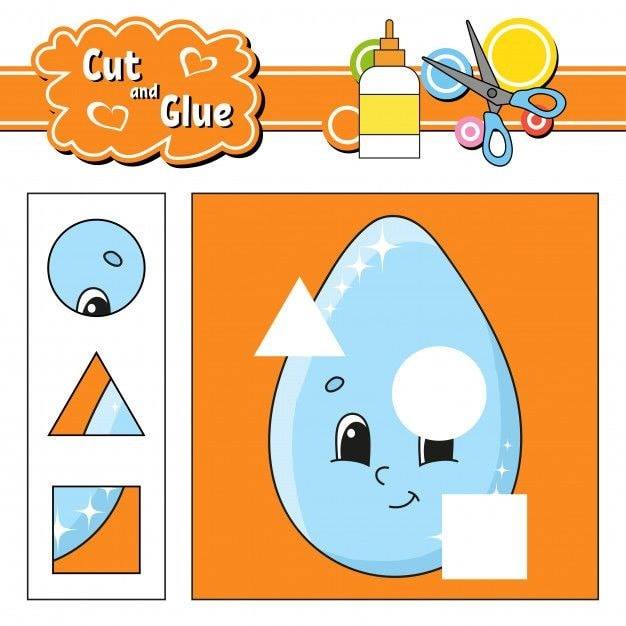 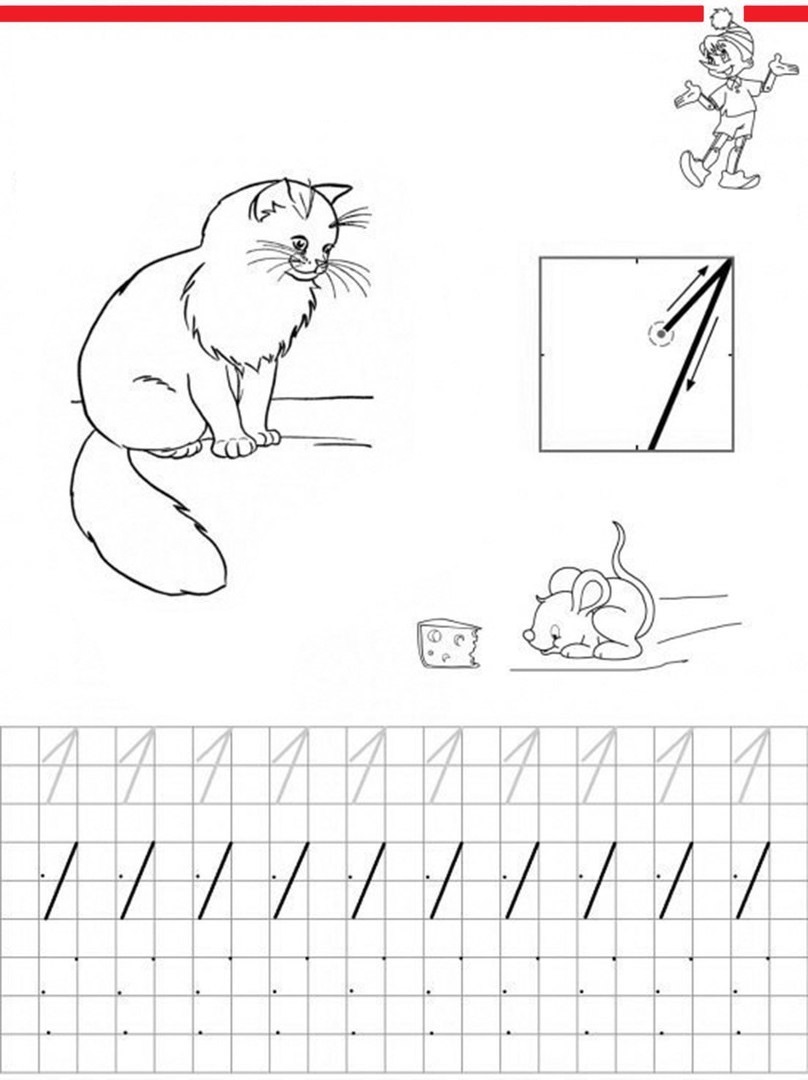 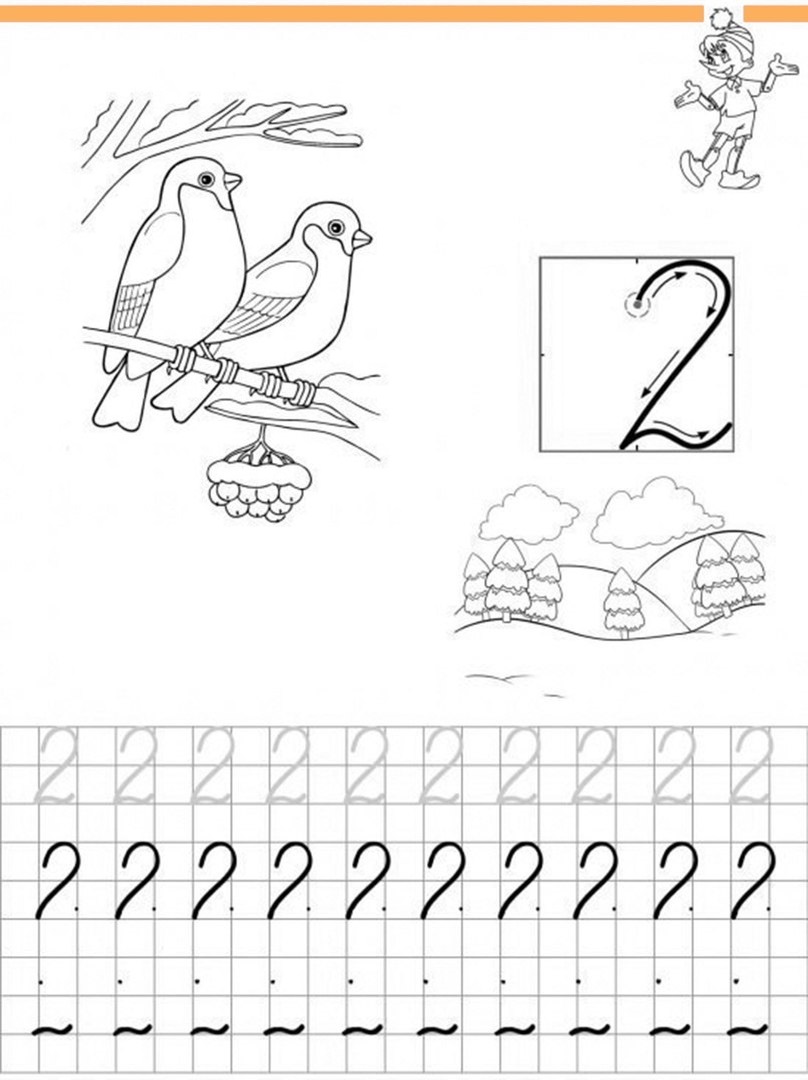 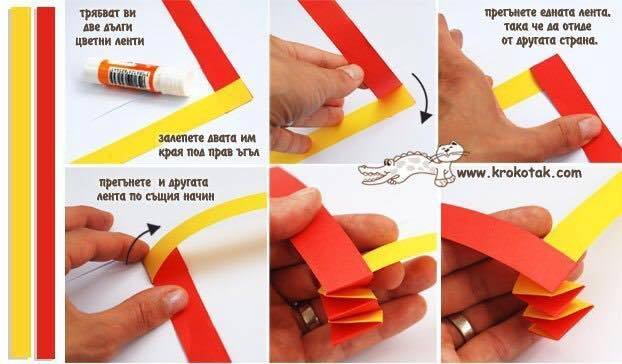 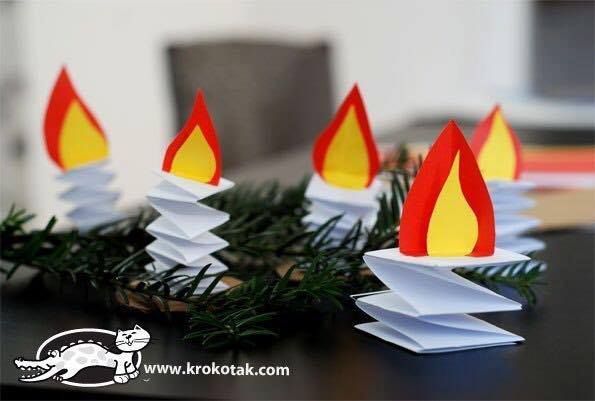 